This Word module should be used for all taxonomic proposals. 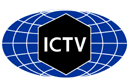 Please complete Part 1 and:either Part 3 for proposals to create new taxa or change existing taxa or Part 2 for proposals of a general nature.   Submit the completed Word module, together with the accompanying Excel module named in Part 3, to the appropriate ICTV Subcommittee Chair.For guidance, see the notes written in blue, below, and the help notes in file Taxonomic_Proposals_Help_2018.Part 1: TITLE, AUTHORS, etcPart 2: NON-STANDARDTemplate for any proposal regarding ICTV procedures, rules or policy, not involving the creation of new taxonomy. Part 3: PROPOSED TAXONOMYThe taxonomic changes you are proposing should be presented on an accompanying Excel module, 2017_TP_Template_Excel_module. Please enter the file name of the completed module in this box.Supporting material:Create 2 new species (Rafivirus A, Rafivirus B) in a new genus (Rafivirus)Three novel picornaviruses—named rafiviruses—have been detected in faecal and tissue specimens of Forsten's tortoise (Indotestudo forstenii), the Chinese stripe-necked turtle (Mauremys sinensis) and a gecko (Gekko similignum). No virus was isolated yet. Rafiviruses are diverse picornaviruses of the Dicipivirus/Gallivirus/Kobuvirus/Megrivirus/Oscivirus/Passerivirus/ Salivirus/Sakobuvirus/Sicinivirus/Rosavirus supergroup (SG2).Relation to other picornaviruses:-	Rafiviruses have a typical picornavirus genome layout:	5'-UTR[L-1AB-1C-1D/2A-2B-2Chel/3A-3BVPg-3Cpro-3Dpol]3'UTR		(compare Fig. 1 of supporting material)-	Rafiviruses possess typical hallmarks of picornaviruses: 	capsid proteins: 1AB, 1C, 1D have rhv domains with drug-binding site, 	2Chel: GxxGxGKS motif of helicases,	3BVPg: Y-3 residue,	3Cpro: CxCGx14GxH motif,	3Dpol: KDE, PSG, YGDD, FLKR motifs-	Phylogenetic analyses indicate a distinct branch that clusters with picornavirus sequences of supergroup 2 (Aichivirus, Dicipivirus, Gallivirus, Megrivirus, Oscivirus Passerivirus, Rosavirus, Sakobuvirus, Salivirus, Sicinivirus) in the P1, 2C, 3C, and 3D trees (compare Figs. 2-5 of supporting material).Distinguishing features of rafiviruses compared to picornaviruses of SG2: 1.	Rafiviruses A and B have a unique L protein each. Only the N-terminal domains (c. 39 aa) of the proposed Rafivirus A and B L proteins share similarity.2.	Rafivirus 2A proteins are not well-defined. They have a length of 43 and 49 aa, respectively, and share little similarity to each other and to other picornavirus proteins.3.	Rafivirus 3A proteins are rather short (63 aa) but show similarity to the 3A proteins of the remaining SG2 picornaviruses.4.	Rafiviruses have a short 3'-UTR (70 nt and 52 nt, respectively).4. 	Sequence divergence (uncorrected p-distances) of all relevant genome regions is high in pairwise comparisons with other SG2 picornaviruses (Table 1):Table 1: Nucleotide and amino acid divergence										P1			2Chel			3Cpro			3Dpol		Rafivirus A vs.	nt	aa		nt	aa		nt	aa		nt	aa	Rafivirus B	0.369	0.340		0.382	0.411		0.416	0.519		0.312	0.248	Cadicivirus A	0.622	0.784		0.558	0.687		0.596	0.816		0.522	0.656	Gallivirus A	0.659	0.823		0.574	0.686		0.628	0.791		0.475	0.502	Kobuvirus A	0.615	0.710		0.578	0.646		0.690	0.850		0.514	0.507	Megrivirus A	0.629	0.808		0.543	0.656		0.628	0.750		0.496	0.582	Oscivirus A1	0.604	0.759		0.557	0.664		0.607	0.812		0.446	0.497	Passerivirus A	0.652	0.787		0.603	0.723		0.660	0.845		0.505	0.507	Rosavirus A	0.657	0.811		0.572	0.667		0.644	0.801		0.546	0.587	Sakobuvirus A	0.611	0.721		0.587	0.678		0.688	0.867		0.494	0.517	Salivirus A	0.617	0.729		0.588	0.686		0.672	0.853		0.541	0.587	Sicinivirus A	0.648	0.794		0.576	0.682		0.661	0.850		0.494	0.504	Type species of genus: Rafivirus A, rafivirus A1 (tortoise rafivirus) [UF4], GenBank acc. no. KJ415177Species demarcation criteria:Based on available sequence data, preliminary species demarcation criteria were defined.Members of a species of the genus Rafivirus- share a common genome organization,- share greater than 70% aa identity in the polyprotein,- share greater than 70% aa identity in the P1,- share greater than 70% aa identity in the non-structural proteins 2C + 3CD.Origin of name:rafi refers to Raph(ael), a fictional tortoise comics character.Figure 1: Schematic depiction of the rafivirus genome organisation (proposed genus: Rafivirus). The open reading frames are indicated by boxes. Positions of putative 3Cpro cleavage sites are indicated by . The names and lengths of the deduced proteins are presented. The processing sites at the N- and C-terminus of the 2A protein are unclear.Legend to Figure 2:  Phylogenetic analysis of picornavirus P1 using Bayesian tree inference (MrBayes 3.2). Seventy-five picornavirus sequences of the Dicipivirus/Gallivirus/Kobuvirus/Megrivirus/Oscivirus/Passerivirus/Salivirus/ Sakobuvirus/Sicinivirus/Rosavirus supergroup were retrieved from GenBank; the newt ampivirus sequence served as outgroup [Note: the supergroup does not imply a taxonomic entity but reflects phylogenetic clustering of the respective genera observed in different tree inference methods (NJ, ML, Bayesian MCMC)]. Presented are GenBank accession numbers, genus names, species names, type and—if available—common names in round brackets. Designations of isolates are given in square brackets. Yet unassigned viruses are printed in blue. Proposed names are printed in red and indicated by a dot (). Numbers at nodes indicate posterior probabilities obtained after 4,000,000 generations. The optimal substitution model (GTR+G+I) was determined with MEGA 5. The scale indicates substitutions/site.Legend to Figure 3:  Phylogenetic analysis of picornavirus 2Chel using Bayesian tree inference (MrBayes 3.2). Seventy-five picornavirus sequences of the Dicipivirus/Gallivirus/Kobuvirus/Megrivirus/Oscivirus/Passerivirus/ Salivirus/Sakobuvirus/Sicinivirus/Rosavirus supergroup were retrieved from GenBank; the newt ampivirus sequence served as outgroup [Note: the supergroup does not imply a taxonomic entity but reflects phylogenetic clustering of the respective genera observed in different tree inference methods (NJ, ML, Bayesian MCMC)]. Presented are GenBank accession numbers, genus names, species names, type and—if available—common names in round brackets. Designations of isolates are given in square brackets. Yet unassigned viruses are printed in blue. Proposed names are printed in red and indicated by a dot (). Numbers at nodes indicate posterior probabilities obtained after 4,000,000 generations. The optimal substitution model (GTR+G+I) was determined with MEGA 5. The scale indicates substitutions/site.Legend to Figure 4:  Phylogenetic analysis of picornavirus 3Cpro using Bayesian tree inference (MrBayes 3.2). Seventy-five picornavirus sequences of the Dicipivirus/Gallivirus/Kobuvirus/Megrivirus/Oscivirus/Passerivirus/ Salivirus/Sakobuvirus/Sicinivirus/Rosavirus supergroup were retrieved from GenBank; the newt ampivirus sequence served as outgroup [Note: the supergroup does not imply a taxonomic entity but reflects phylogenetic clustering of the respective genera observed in different tree inference methods (NJ, ML, Bayesian MCMC)]. Presented are GenBank accession numbers, genus names, species names, type and—if available—common names in round brackets. Designations of isolates are given in square brackets. Yet unassigned viruses are printed in blue. Proposed names are printed in red and indicated by a dot (). Numbers at nodes indicate posterior probabilities obtained after 4,000,000 generations. The optimal substitution model (GTR+G+I) was determined with MEGA 5. The scale indicates substitutions/site.Legend to Figure 5:  Phylogenetic analysis of picornavirus 3Dpol using Bayesian tree inference (MrBayes 3.2). Seventy-five picornavirus sequences of the Dicipivirus/Gallivirus/Kobuvirus/Megrivirus/Oscivirus/Passerivirus/ Salivirus/Sakobuvirus/Sicinivirus/Rosavirus supergroup were retrieved from GenBank; the newt ampivirus sequence served as outgroup [Note: the supergroup does not imply a taxonomic entity but reflects phylogenetic clustering of the respective genera observed in different tree inference methods (NJ, ML, Bayesian MCMC)]. Presented are GenBank accession numbers, genus names, species names, type and—if available—common names in round brackets. Designations of isolates are given in square brackets. Yet unassigned viruses are printed in blue. Proposed names are printed in red and indicated by a dot (). Numbers at nodes indicate posterior probabilities obtained after 6,000,000 generations. The optimal substitution model (GTR+G+I) was determined with MEGA 5. The scale indicates substitutions/site.Code assigned:2018.010S2018.010S(to be completed by ICTV officers)Short title: (e.g. “6 new species in the genus Zetavirus”)1 new picornavirus genus (Rafivirus) with 2 species (Rafivirus A, Rafivirus B)Short title: (e.g. “6 new species in the genus Zetavirus”)1 new picornavirus genus (Rafivirus) with 2 species (Rafivirus A, Rafivirus B)Short title: (e.g. “6 new species in the genus Zetavirus”)1 new picornavirus genus (Rafivirus) with 2 species (Rafivirus A, Rafivirus B)Short title: (e.g. “6 new species in the genus Zetavirus”)1 new picornavirus genus (Rafivirus) with 2 species (Rafivirus A, Rafivirus B)Author(s):Author(s):Author(s):Author(s):Roland Zell, Alexander E. Gorbalenya, Tapani Hovi, Andrew M.Q. King, Nick J. Knowles, A. Michael Lindberg, M. Steven Oberste, Ann C. Palmenberg, Gabor Reuter, Peter Simmonds, Tim Skern, Caroline Tapparel, Katja C. Wolthers, Patrick C.Y. WooRoland Zell, Alexander E. Gorbalenya, Tapani Hovi, Andrew M.Q. King, Nick J. Knowles, A. Michael Lindberg, M. Steven Oberste, Ann C. Palmenberg, Gabor Reuter, Peter Simmonds, Tim Skern, Caroline Tapparel, Katja C. Wolthers, Patrick C.Y. WooRoland Zell, Alexander E. Gorbalenya, Tapani Hovi, Andrew M.Q. King, Nick J. Knowles, A. Michael Lindberg, M. Steven Oberste, Ann C. Palmenberg, Gabor Reuter, Peter Simmonds, Tim Skern, Caroline Tapparel, Katja C. Wolthers, Patrick C.Y. WooRoland Zell, Alexander E. Gorbalenya, Tapani Hovi, Andrew M.Q. King, Nick J. Knowles, A. Michael Lindberg, M. Steven Oberste, Ann C. Palmenberg, Gabor Reuter, Peter Simmonds, Tim Skern, Caroline Tapparel, Katja C. Wolthers, Patrick C.Y. WooCorresponding author with e-mail address:Corresponding author with e-mail address:Corresponding author with e-mail address:Corresponding author with e-mail address:Roland Zell (roland.zell@med.uni-jena.de) Roland Zell (roland.zell@med.uni-jena.de) Roland Zell (roland.zell@med.uni-jena.de) Roland Zell (roland.zell@med.uni-jena.de) List the ICTV study group(s) that have seen this proposal:List the ICTV study group(s) that have seen this proposal:List the ICTV study group(s) that have seen this proposal:List the ICTV study group(s) that have seen this proposal:A list of study groups and contacts is provided at http://www.ictvonline.org/subcommittees.asp . If in doubt, contact the appropriate subcommittee chair (there are six virus subcommittees: animal DNA and retroviruses, animal ssRNA-, animal ssRNA+, fungal and protist, plant, bacterial and archaeal)A list of study groups and contacts is provided at http://www.ictvonline.org/subcommittees.asp . If in doubt, contact the appropriate subcommittee chair (there are six virus subcommittees: animal DNA and retroviruses, animal ssRNA-, animal ssRNA+, fungal and protist, plant, bacterial and archaeal)Picornaviridae Study GroupPicornaviridae Study GroupICTV Study Group comments (if any) and response of the proposer:ICTV Study Group comments (if any) and response of the proposer:ICTV Study Group comments (if any) and response of the proposer:ICTV Study Group comments (if any) and response of the proposer:Date first submitted to ICTV:Date first submitted to ICTV:Date first submitted to ICTV:15/06/2018Date of this revision (if different to above):Date of this revision (if different to above):Date of this revision (if different to above):ICTV-EC comments and response of the proposer:Text of proposal:Name of accompanying Excel module: 2018.010S.N.v1.Rafivirusadditional material in support of this proposalPlease explain the reasons for the taxonomic changes you are proposing and provide evidence to support them. The following information should be provided, where relevant:Species demarcation criteria: Explain how new species differ from others in the genus and demonstrate that these differences meet the criteria previously established for demarcating between species. If no criteria have previously been established, and if there will now be more than one species in the genus, please state the demarcation criteria you are proposing. Higher taxa: There is no formal requirement to state demarcation criteria when proposing new genera or other higher taxa. However, a similar concept should apply in pursuit of a rational and consistent virus taxonomy. Please indicate the origin of names assigned to new taxa at genus level and above.For each new genus a type species must be designated to represent it. Please explain your choice. Supporting evidence: The use of Figures and Tables is strongly recommended (note that copying from publications will require permission from the copyright holder). For phylogenetic analysis, try to provide a tree where branch length is related to genetic distance. References:Ng TFF, Wellehan JFX Jr., Goe A, Kondov NO, Reuter G, Wong W, Waltzek TB, Knowles NJ, Delwart E. Chararcterization of a first picornavirus from tortoise. Unpublished.Shi M, Lin XD, Chen X, tian JH, Chen LJ, Li K, Wang W, Eden JS, Shen JJ, Liu L, Holmes EC, Zhang YZ. 2018. The evolutionary history of vertebrate RNA viruses. Nature 556:197-202.